My circulatory system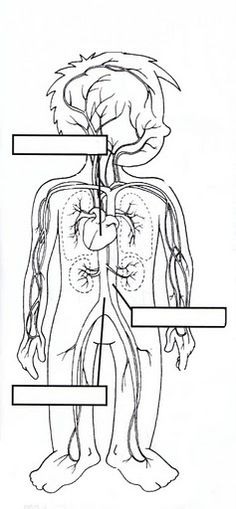 My heart is the motor of our ________________________ system and is themost special _____________________ that we have.It is located on the ___________________ side of the center of our chest.The heart sends ___________________ all over our body.Blood circulates our bodies through the blood vessels: ____________________,_______________________ and ___________________________________.